	To: 	Town Chairmen, Town Clerks, Town Community Development 	From:	Jerry Bougie – Director of Planning and Zoning   	Re:	Winnebago County COVID-19 Rapid Response Loan	Program	 		Date:	April 17, 2020	On April 16, 2020 Governor Tony Evers extended the end date of the Safer-At-Home order to May 26, 2020.  Small businesses in Winnebago County are being severally impacted by the loss of revenue and many are struggling to stay afloat.Together with the Oshkosh Chamber of Commerce, Fox Cities Regional Partnership and Greater Oshkosh we were able to create the Winnebago County COVID-19 Rapid Response Loan Program for area small businesses.   This loan program has $750,000 available to qualifying small businesses to assist them with paying mortgages, rent, utilities, pre-existing purchase orders and payroll.We are asking each town to help get this information to their area small business by adding the  information and link below to the Town website in a prominent location such as your home page.This link will direct them to the Winnebago County Industrial Development Board webpage where they can find additional information on the Winnebago County COVID-19 Rapid Response Loan Program and how they can apply. Keeping our small businesses solvent during this difficult time will help our economy rebound more quickly when the Safer-at-Home order is lifted.   Let’s work together to help Winnebago County survive and thrive.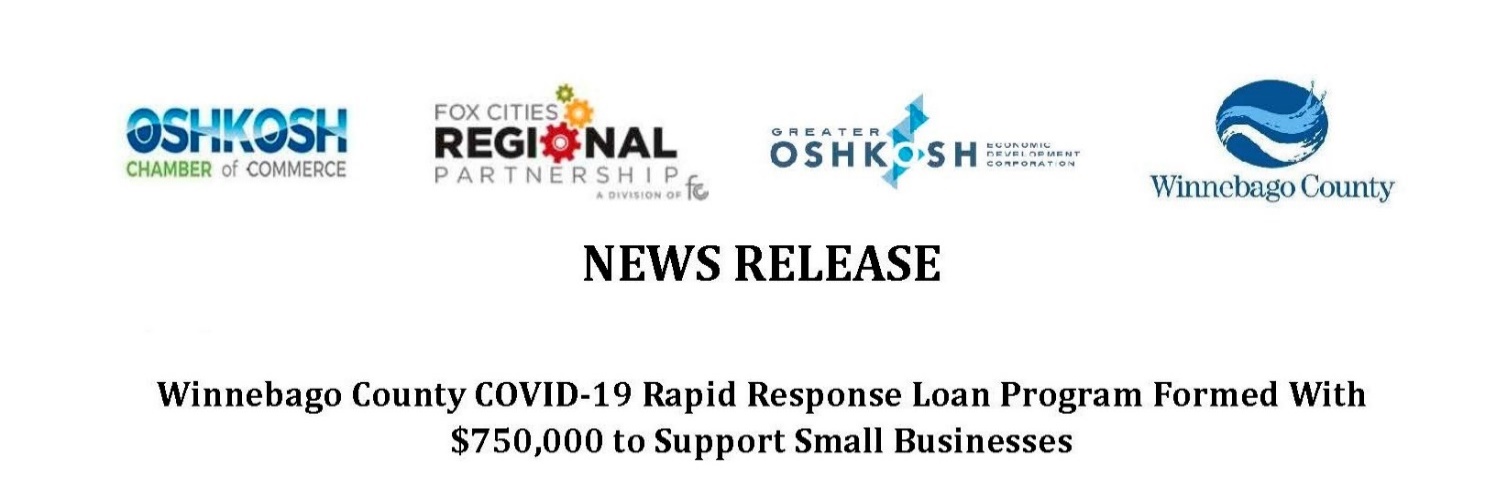 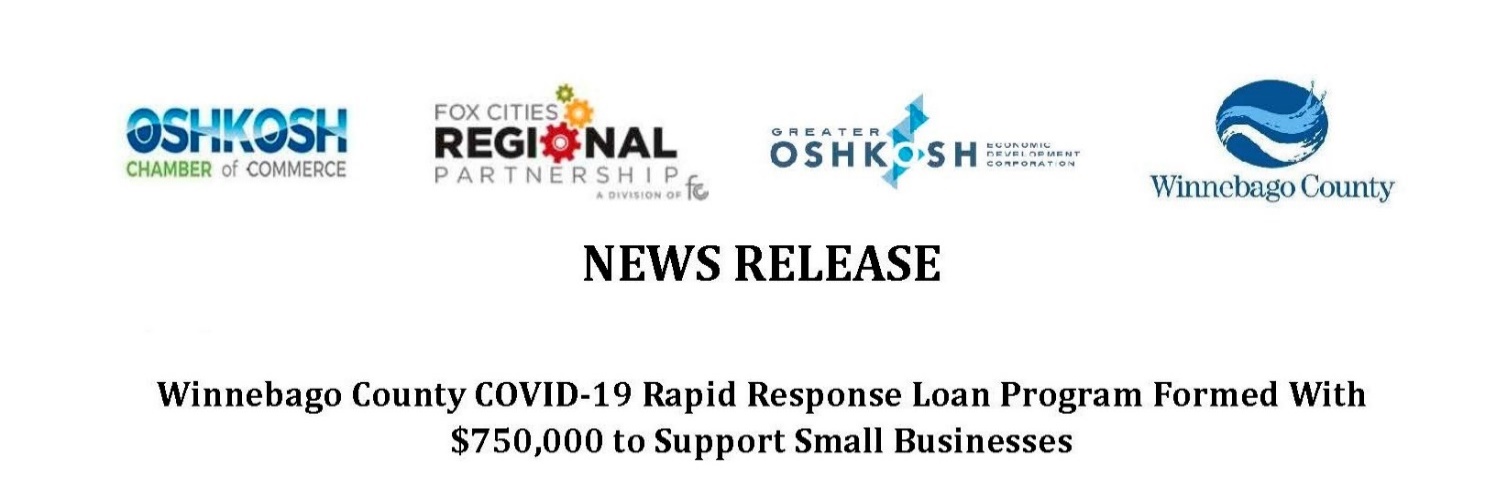 